«Утверждаю» И. о. директора ОУ: ______________ Н.Г. Суховеева                        Результаты                  самообследования                     уровня освоения ООП                МБОУ Литвиновской СОШ                    в 2017-2018 учебном году                 МБОУ Литвиновская СОШ                              Информация         о завершении 2017– 2018 учебного года.Статистические данные по работе школы в 2017-2018 уч.г. в сравнении с результатами 3-х лет      Основные выводы по результатам анализа статистических данных: Незначительно увеличилось в сравнении с прошлым годом количество  обучающихся на «5» .(на 9%) Значительно снизилась доля  обучающихся на 4 и 5 (на 13%) .УО по школе  в сравнении с прошлым учебным годом остался стабильным – 99% ;КО по школе снизилось на 14%. .       -   В 2017 – 2018 учебном году 2 выпускника 9  класса получили            аттестат особого образца.      -    Нет выпускников 11 класса, окончивших школу с медалью «За особые успехи в учении»             . Учебный год в МБОУ Литвиновской СОШ завершён в соответствии со сроками, определенными   «Типовым положением об общеобразовательном учреждении», утверждённым Постановлением Правительства РФ от 19.03.2001г, приказом Минобрнауки ,  календарным графиком, утверждённым ОО Белокалитвинского района.      В МБОУ Литвиновской СОШ завершили обучение в  2017 –2018 учебном году  234 обучающихся  (с учётом филиала). Результаты  обучения по ступеням  (с учетом филиала)                    Организация и итоги  промежуточной аттестации.       Промежуточная аттестация проводится в МБОУ Литвиновской СОШ в соответствии с Положением о промежуточной аттестации в ОУ.   Цели промежуточной аттестации установление фактического уровня теоретических знаний обучающихся по предметам обязательного компонента учебного плана, их практических умений и навыков;соотнесение этого уровня требованиям федерального государственного образовательного стандарта;контроль за выполнением учебных программ и календарно-тематического графика изучения учебных предметов. Промежуточная аттестация обучающихся проводилась в соответствии с годовым календарным графиком, утвержденным приказом директора школы.Промежуточная аттестация в МБОУ Литвиновской СОШ   включает в себя:текущую аттестацию - поурочное и тематическое оценивание результатов учебной деятельности обучающихся;аттестацию обучающихся по итогам учебных четвертей или полугодий на основе результатов текущей аттестации;аттестацию по итогам учебного года, предполагающую оценивание результатов учебной деятельности обучающихся по итогам текущей аттестации, аттестации по итогам учебных четвертей, полугодий и по результатам проведения в переводных классах годовых контрольных работ  по отдельным предметам учебного плана.    Успешное прохождение обучающимися промежуточной аттестации является основанием для   перевода  в следующий класс.    Текущая аттестация  обучающихся проводилась в течение учебного периода (четверти, полугодия) с целью систематического контроля уровня освоения обучающимися тем, разделов, глав учебных программ за оцениваемый период, динамики достижения планируемых предметных и метапредметных результатов. Формы текущей аттестации в 2018 году ::- Качественный анализ уровня развития УУД в 1-х классах (учителя Гугуева  Н. Л., Иванова  Т.Н.); - Итоговый контроль уровня развития УУД по предметам в 4 классах (учителя: Дроботова Л.И. Цветкова И. А..) - Защита проектов (технология, искусство, МХК, ОРКС, ОПК) ;      На основании Устава школы, Положения о текущем контроле и  промежуточной аттестации,  приказа по школе № 65 от 28.04.18 г. « О проведении промежуточной аттестации учащихся 5 – 8, 10 класса в 2018 году» в период с 25.05.18 по 30.05.18 в школе проведена промежуточная аттестация для  обучающихся 5 – 8, 10 классов, итоговый контроль для учащихся 4 – х классов  по русскому языку, математике, окружающему миру. По решению педагогического совета школы  ( Протокол №8 от 28.03.18) в качестве обязательного экзамена утверждён предмет «математика» в 5 – 8,10 классах. Выбор предметов  на промежуточную аттестацию: 5 -8 классы – русский язык, 10 –  русский язык, обществознание.  Предметы  по выбору утверждены решением педсовета на основании заявлений обучающихся.Из 112 обучащихся  5 – 8,10 классов к промежуточной аттестации были допущены 111.  1 обучающемуся 8 класса с ОВЗ (ЗПР) промежуточная аттестация перенесена на сентябрь по причине наличия академической задолженности по 10 предметам. В настоящее время он переведён в 9  класс условно (протокол ПС №15 от 31.05.2018 года.  Вопрос об окончательном переводе будет решён по результатам промежуточной аттестации в сентябрьские сроки.Результаты промежуточной аттестацииПо результатам промежуточной аттестации переведены в следующий класс:33 обучающихся 4-х классов        26 обучающихся  5 класса16 обучающихся  6 класса16  обучающихся 7 класса25 (1 – переведён условно)  обучающихся 8 класса 6  обучающихся 10 класса.10  учащихся представлены к награждению грамотами «За отличные успехи в учении».Результаты промежуточной аттестации утверждены приказом по школе (Приказ № 91 от 31.05.2018 )По результатам  года в следующий класс переведены  29 (с учётом филиала) обучающихся 1 класса (Приказ №89от 28 .05.2018), 52 (с учётом филиала)  обучающихся 2 -4 классов (Приказ № 90от 30.05.2018)                                                  Результаты   государственной итоговой аттестации выпускников 9 классов           Согласно Закону Российской Федерации “Об образовании» ( 273 –ФЗ) освоение общеобразовательных программ основного общего образования      завершается обязательной итоговой аттестацией выпускников общеобразовательных учреждений независимо от формы получения образования.           Результаты ОГЭ и их интерпретация предоставляют возможность:                - получить информацию об уровне и качестве подготовки выпускников , сдававших ОГЭ;               - оценить степень овладения выпускниками основной  школы проверяемым на экзамене содержанием учебных предметов, отраженным в обязательном минимуме содержания и требованиях к уровню подготовки выпускников ;               - определить направления по усовершенствованию образовательного процесса и учебно-методического обеспечения учебных предметов;                - оценить качество контрольно-измерительных материалов для подготовки к ОГЭ;               -  выделить отдельные уровни в подготовке учащихся Результаты ОГЭ и профессиональное самоопределение выпускников: В ОУ завершали основное общее  образование 22 выпускника. Одна выпускница ( Рейман Анжелика) оставлена для повторного участия в ГИА в срок   не ранее сентября 2018 года    В процессе  ГИА выпускники 9-х классов сдавали 2 предмета обязательных  и 2 предмета по выбору для получения аттестата о завершении основного общего образования.      Выбор предметов по образовательным областям выглядит следующим образом:                                                           Образовательная область «Обществознание»: обществознание – 2                                                                                География - 20   Образовательная область «Математика и информатика»: информатика и ИКТ- 22         Выбора предметов образовательной области «Филология» не было. Область представлена обязательным экзаменом  по русскому языку.    Анализ результатов  ОГЭ по обязательным предметам, предметам по выбору позволяет получить информацию не только об уровне образовательной подготовки выпускников по отдельным предметам, но и о качестве работы учителя. 2. Результаты  ОГЭ по предметам выпускников, завершивших освоение     образовательных программ  основного общего образованияСтатистические данные,  выведенные на основе протоколов проверки результатов ГИА обучающихся, освоивших образовательные программы основного общего образования в 2018 году, свидетельствуют о том, что 96% выпускников 9  класса  получили аттестаты , 1 выпускница, получившая  3 двойки  на ГИА, оставлена для повторного прохождения ГИА в сентябре 2018 года.  5 выпускников  сдавали экзамены  по информатике , 3 -  по математике   в резервные дни.   3. Мониторинг совпавших годовых оценок и результатов ОГЭ:Отслеживая объективность оценивания учебных достижений в течение  основного государственного экзамена, можно выявить  процент совпавших годовых оценок и результатов ОГЭ.        В 2018 году выпускниками сдавались  2 предмета по выбору. Значительное расхождение между результатами ГИА и годовыми оценками отмечается по предметам:  информатика и ИКТ (учитель Неграмотнова О. И.), так как 36% выпускников понизили результаты в сравнении с итогами  года, обществознание (учитель Салькова  Л. Н.).Причины понижения результатов можно определить следующие:-    недостаточная организация индивидуальной работы, систематического повторения пройденного материала на уроках;-    недостаточный уровень сформированности практических умений;-   низкий уровень мотивации в учении группы выпускников;-   недостаточная осознанность выбора предметов выпускниками 9-х классов. Уровень подготовки выпускников 9 класса в течение года оставался  стабильно невысоким.          Данные  мониторинга успеваемости обучающихся 9-х классов.                                                      Результаты экзаменовТаким образом, учитывая результаты ОГЭ  2018 года, методические службы школы  должны считать приоритетным направлением в работе подготовку к ГИА. Первостепенной задачей -  решение проблемы повышения качества подготовки к ОГЭ по предметам. Утверждённый приказом по школе № 158 от 04.09.2017   план  мероприятий «дорожной карты» по  подготовке  обучающихся к ГИА  в новом учебном году в целом выполнен, однако необходимо усилить работу  по следующим направлениям: •	работа с нормативными документами; •	обновление материалов информационно-методического характера;•	работа с учителями-предметниками; •	работа с родителями.       21 из 22 выпускников 9 класса выдержали государственную итоговую аттестацию,  1 выпускнику отложена ГИА на сентябрьские сроки в связи с тем, что им получены оценки «2» по трём предметам. . По решению педагогического совета (протокол №18 от 29.06.18),  21 выпускник  считается освоившими образовательные программы основного общего образования.Итоги государственной итоговой аттестации выпускников 11 класса,      завершивших освоение образовательных программ среднего общего образования   Программу среднего общего образования в МБОУ Литвиновской СОШ в 2017 – 2018 учебном году освоили 8  выпускников. К государственной итоговой аттестации допущены 8 выпускников на основании положительных результатов по итогам года и результатам итогового сочинения (Протокол педагогического совета №12 от 23.05.2018). Выпускниками 11 класса реализовано право выбора предметов на ГИА. Выбор предметов: Математика (профильный уровень) - 8 Обществознание – 5                          английский язык (письменная часть)  -1 физика   -3                                                    история – 1, биология – 2.                                               Результаты  ЕГЭ           Данные, полученные в результате мониторинговых исследований результатов ЕГЭ, позволяют определить рейтинг  предметов и учителей. В течение 3-х лет высок у учащихся рейтинг предметов образовательной области «Обществознание», ( учитель Салькова Л. Н.) Расширился рейтинг предметов данной области за счёт выбора  предмета  история. Стабильно высоким остаётся  в этом учебном году средний балл по русскому языку  - 71.  Все выпускники преодолели минимальную  границу по обязательным предметам, что даёт право на получение аттестата об освоении программы среднего общего образования. Не преодолена минимальная граница по предметам по выбору: математика (проф) – 2 чел., обществознание -1 чел,                                     Организация набора в школу.     На конец 2017 – 2018 учебного года завершена предшкольная  подготовка учащихся 1-х классов. Издан  приказ  по школе  о приёме документов для организации обучения   в 1 классе:  набор в 1 класс составил 17 человек: 15 обучающихся на базе Литвиновской СОШ, 2 – на базе филиала Кононовская НОШ.Проведена работа с родителями:- родительское собрание по результатам диагностики;-индивидуальные консультации с родителями, дети которых нуждаются в помощи специалистов:- обеспечение родителей памятками по подготовке детей в школу.- произведено деление классов с учётом мнения родителей ,с учётом места жительства.           Реализация Основной Образовательной  Программы.     1. В полном объёме реализованы образовательные программы начального общего образования , 5-8  классов ФГОС.      2.Реализованы программы внеурочной деятельности по основным направлениям, программы дополнительного образования.    	Коллектив школы в 2017-2018 учебном году решал следующие задачи:Обеспечение единого образовательного пространства школы в личностно-развивающей парадигме (целостность педагогического процесса и целей, задач, содержания, форм, методов, средств, результатов.)Введение ФГОС на  ступени получения основного общего образования.Работа по адаптированным программам для обучающихся с ОВЗ (ЗПР, умственная отсталость)Реализация педагогических технологий, форм, методов, приемов, обеспечивающих личностное развитие и стимулирующих саморазвитие обучающихся.Обеспечение методической подготовки учителей к введению новых стандартов на этапе получения основного общего образования обучения.Осуществление системно – деятельностного  подхода в обучении школьников. Повышение уровня педагогических компетенций учителей. Совершенствование форм внеурочной деятельности в рамках ФГОС.Анализ учебного планаСодержание образования, вынесенное в Учебный план МБОУ Литвиновской СОШ, соответствует основным направлениям модернизации общего образования:   Учебный план начального общего,  основного общего образования МБОУ Литвиновской СОШ Белокалитвинского района  Ростовской области  на 2017-2018 учебный год разработан на основе федерального государственного образовательного стандарта начального общего, основного общего образования (5 – 9 классы) (далее - ФГОС НОО, ООО)                                                                                      федерального базисного учебного плана (далее - БУП-2004), (10 - 11 классы) Основные положения Пояснительной записки к  учебному плану разработаны на основе федеральных, региональных  нормативных правовых документов.	Предельно допустимая нагрузка школьников по основным предметам соответствует базисной, сохраняется номенклатура обязательных предметов.Содержание компонента образовательного учреждения соответствует типу, целям и задачам МБОУ Литвиновской СОШ. Учебные часы используются на поддержку основных курсов, выполнение содержания государственного стандарта начального общего  образования, основного общего  образования, .Изучение образовательных областей, учебных предметов подтверждено программами, УМК, необходимыми лабораторными оборудованием в кабинетах химии, биологии, физики, оснащением школьных мастерских, наличием компьютерного класса, оборудованием рабочих мест педагогов. Соблюдается максимальный объем учебной нагрузки обучающихся при 5-дневной учебной неделе.Реализация учебного плана обеспечена кадрами соответствующей квалификации,  педагогическую деятельность осуществляют 22 педагога.   Уровень квалификации педагогов:Высшая категория – 13Первая категория – 8Педагог – психолог – не имеет категории. Учебный план составлен в соответствии с педагогической проблемой, учебно-воспитательными целями и задачами школы на 2017-2018 учебный .год.                                      Анализ работы  по реализации федерального государственного образовательного стандарта начального общего образования.   Работа педагогов начальной школы осуществлялась в соответствии  с приказом Министерства образования и науки Российской Федерации от 06.10.2009 № 373 «Об утверждении и введении в действие федерального государственного образовательного стандарта начального общего образования»  Педагоги начальной школы работают по УМК  - «Школа ХХІ века» В 2017 – 2018 учебном году МО учителей начальных классов  работало по теме «Личностно – ориентированный подход к формированию мышления и навыков учебно – исследовательской деятельности младших школьников в условиях перехода на ФГОС» Работа МО была направлена на решение основной задачи - достижение высокого уровня преподавания, изучения и внедрения в практику новых технологий, систем и методов обучения.Руководствуясь нормативными документами, программами и стандартами образования, учитывая специфику учебного заведения, объективный уровень состояния учебного процесса, уровень обученности, воспитанности и развития учащихся, квалификацию педагогического коллектива и круг актуальных нерешённых проблем, методическое объединение ставило перед собой следующую цель работы методического объединения – совершенствовать педагогическое мастерство в условиях ФГОС путём внедрения в учебно-образовательный процесс современных образовательных технологий.Основные задачи, которые были поставлены перед учителями в 2017-2018  учебном году:Продолжить  работу с нормативно-правовой базой ФГОС  в начальной школе.Развитие профессиональной компетентности учителей начальной школы по применению ИКТ - технологий и системно – деятельностного  метода в урочной и внеурочной работе.Совершенствовать педагогическое мастерство учителей по овладению современными образовательными технологиями через систему повышения квалификации и самообразование  каждого учителя.Корректировать планы и программы, произвести отбор методов, средств, приемов, технологий, соответствующих новым ФГОС.Внедрять в практику  работы всех учителей МО современные образовательные технологии, направленные на формирование компетентностей обучающихся универсальных учебных действий.Внедрять в процесс обучения мониторинга процесса формирования  УУД младшего школьника.Совершенствование системы оценивания учебных достижений младших школьников с учётом  требований ФГОС  НОО.Применять информационные технологии для развития познавательной активности  и творческих  способностей обучающихся.Совершенствование форм  работы с одарёнными детьми.Продолжить практику проведения недели начальной школы с целью повышения интереса к образовательным предметам.Применение здоровьесберегающих технологий в образовательном процессе с целью сохранения здоровья обучающихся.Формирование творческой продуктивности и саморазвития  педагогов  начальной школы.При планировании содержания методической работы педагоги старались отобрать наиболее эффективные формы работы:Методическое объединение.Индивидуальные консультации.Индивидуальная работа по теме самообразования.Участие детей  в конкурсах различного уровня.Открытые уроки и внеклассные мероприятия.Выступления учителей начальных классов на МО, практико-ориентированных семинарах, педагогических советах. Повышение квалификации педагогов на курсах. Ожидаемые результаты работы:рост качества знаний обучающихся;овладение учителями МО системой преподавания предметов в соответствии с новым ФГОС;создание условий в процессе обучения для формирования у обучающихся ключевых компетентностей, УУД.Организация учебной деятельности и  результативность.Реализацию ООП НОО осуществляют 7 педагогов. Из них 4 имеют высшую квалификационную категорию, 3 – первую.                           Коллектив начальных классов постоянно повышает уровень профессионального мастерства, планово проходят  курсы переподготовки. Осипова ЕП. - «Здоровьеохранное образовательное пространство современной школы: диагностика здоровья учащихся, рациональная организация урочной и внеурочной деятельности».Сыщенко Т.А. – «Организация обучения и комплексного сопровождения детей с ОВЗ в условиях инклюзивного образования в свете ФГОС».             Важнейшим способом повышения квалификации является самообразование. В 2016-2017 учебном году каждый учитель  работал над  методической проблемой:.     В практике работы учителей начальной школы чётко прослеживается осуществление компетентностного подхода в обучении младших школьников, учителя добиваются понимания ценностного восприятия знаний и применения их на практике. Эта задача успешно решается учителем Сыщенко Т. А. , работающей в классе инклюзивного обучения детей с ОВЗ (диагноз – ЗПР)             Метапредметность, межпредметные и внутрикурсовые связи  на уроке, интеграционный подход к подаче учебного материала в целом  характерен для работы учителя высшей категории Гугуевой Н. Л. (на уроках литературного чтения, окружающего мира, технологии, музыки). 
Для учителей начальной школы (Осиповой Е. П.,Дроботовой Л. И., Цветковой И. А.,Васильченко Л. П.) свойственно  вовлечение обучающихся в организацию учебного процесса, в организацию эпапа целеполагания, организацию  рефлексии на уроке, 
Уроки учителей  начальной школы отличаются
связью обучающей и воспитательной направленности образования.
Педагоги делают акцент на активную деятельность и результативность
 Расширение информационного поля, поиск информации в разных источниках стало важной составляющей работы учителей по ФГОС.
 Проектная деятельность прочно вошла в практику работы учителей. Под руководством учителей дети выполняли учебные, творческие проекты, проекты на межпредметной основе: «Летопись моей семьи», «Растения «Красной книги» окрестностей села», «Моё дерево». Активно  проектный метод применяется в процессе преподавания курса ОРКСЭ.             
Учащимися подготовлены проекты: «Герои России», «Дмитрий Донской», «Сергий Радонежский» (учитель Гугуева Н. Л.).
Анализ и самооценка урока, как необходимый элемент педагогического творчества, прочно вошли в систему работы ШМО учителей начальной школы.
 Обязательное условие в процессе посещений и взаимопосещений уроков – самоанализ урока учителем.   Интерактивное оборудование в начальной школе позволяет решать задачи:  - создания устойчивой мотивации  к получению знаний;  -творческого решения учебных задач;                              Мониторинг качества освоения                   основной образовательной программы  НОО                   Уровень и качество итогового контроля техники чтения                                      2017- 2018 учебный годСтатистические данные свидетельствуют о том, что достаточно высок процент качества обучения грамотному и выразительному чтению во всех классах начальной школы.          В связи с тем,  что чтение является средством приобретения новых знаний, необходимых для дальнейшего обучения. Задача педагогов – сохранить показатели года в дальнейшем обучении младших школьников. Недостаточное овладение учащимися техникой чтения, а главное умением понять прочитанное, будет сопровождаться серьезными трудностями в учебной работе, которые могут привести к неуспеваемостиРезультаты итогового контроля по русскому языку2017- 2018 учебный год    Результаты контроля свидетельствуют о достаточно низком уровне  у освоения программы по русскому языку во 2 классе (учитель Осипова Е. П.), в 4а классе (учитель Цветкова И. А.). Самый низкий показатель качества итогового контроля по предмету в 4а классе (учитель Цветкова И. А.). Повышение качества преподавания русского языка в начальной школе остается приоритетной задачей ШМО учителей начальной школы, для чего  необходимо решать задачи развития речи, мышления,  воображения школьников, способности выбирать средства языка в соответствии с условиями общения, развитие интуиции и «чувства языка»;освоения первоначальных знаний о лексике, фонетике, грамматике русского языка; овладение элементарными способами анализа изучаемых явлений языка;овладения умениями правильно писать и читать, участвовать в диалоге, составлять несложные монологические высказывания;воспитания позитивного эмоционально-ценностного отношения к родному языку, чувства сопричастности к сохранению его уникальности и чистоты; пробуждение познавательного интереса к родному слову, стремления совершенствовать свою речь.Результаты итогового контроля  по математике2017 - 2018 учебный годКак свидетельствуют статистические данные, повышение качества  математического образования в начальной школе должно остаться приоритетным направлением в работе ШМО учителей начальных классов. Низкие результаты обучения математике  отмечаются во 2 классе (учитель Осипова Е. П.), в 3 классе (учитель Сыщенко Т. А.) В целом, в начальной школе отмечается объективность оценки знаний и умений по предмету. Подтверждение тому – результаты Всероссийского мониторинга качества освоения образовательных программ (ВПР) в начальной школе.  (См. ниже)Результаты контрольных работ по окружающему миру2017 - 2018 учебный годКачество обучения по предметам2017 - 2018 учебный год             Проблема повышения  качества преподавания предметов  требует решения в следующих классах: 3 класс  - русский язык, литературное чтение, математика (учитель Сыщенко Т. А.), 4а класс –  русский язык, литературное чтение математика (учитель Цветкова И. А.). ШМО  необходимо провести анализ соответствия результатов итогового контроля и годовых оценок по предметам. Выявить причины несоответствия, скорректировать работу МО в данном направлении.  Качество знаний по классам2017 - 2018 учебный годПроблема повышения качества  освоения ООП НОО  требует решения во всех классах начальной школы.Результаты комплексной работы по итогам года в 1 классах2017 - 2018 учебный годИзучению состояния преподавания русского языка, математики и окружающего мира в начальных классах способствовало проведение педагогической экспертизы через диагностический анализ контрольных работ, мониторинги уровня обученности и качества знаний, учет ошибок, допущенных в контрольных работах. Сравнительный анализ входного, промежуточного и итогового контроля выявил, что учащиеся начальных классов находятся на оптимальном уровне освоения ООП НОО..   	Из анализа результатов техники чтения учащихся начальных классов следует, что необходимо продолжить работу над совершенствованием техники чтения учащихся, доведя ее до оптимального уровня (чтение со скоростью разговорной речи 120-150 слов в минуту). Необходимо разнообразить упражнения на развитие навыков чтения, развития речи, вести работу,  направленную на развитие правильности чтения. Необходимо больше внимания уделять самостоятельному чтению на уроке, словарной работе, индивидуальной работе со словами сложной структуры, развивать артикуляционный аппарат, вести работу с родителями в этом направлении.Освоение образовательной программы сопровождается текущим контролем успеваемости и промежуточной аттестацией учащихся. Промежуточная аттестация в прошедшем учебном году проводилась по всем предметам             В соответствии с письмом Рособрнадзора  «О проведении Всероссийских проверочных работ в 2018 году»  в 4 –м   классе был проведен мониторинг качества образования  по следующим предметам:    Из этого следует сделать вывод, что в целом уровень подготовленности обучающихся, заканчивающих начальную школу в 2017-2018 учебном году, достаточно высокий..  Одним из средств достижений образовательных и воспитательных целей является внеклассная работа. Внеклассная работа  способствует более разностороннему раскрытию индивидуальных способностей ребенка, которые не всегда удается рассмотреть на уроке; обогащает личный опыт ребенка, его знания о разнообразии человеческой деятельности, ребенок приобретает необходимые практические умения и навыки; способствует развитию у детей интереса к различным видам деятельности, желания активно участвовать в продуктивной, общественно значимой  деятельности.  Формы организации внеклассной работы самые разнообразные. В процессе организации внеклассной работы педагоги начальной школы создают условия для развития творческих способностей. Участие в  олимпиадах, праздниках, соревнованиях, конкурсах  позволяет достигнуть высоких результатов, что обеспечивает создание успешного портфолио.          Традиционными становится участие учащихся в конкурсах всероссийского и международного уровней.                                            МБОУ Литвиновская СОШ                                                                                        Работа с одарёнными детьмиВыявление, поддержка, развитие и социализация одаренных детей - одна из приоритетных  задач в работе педагогического коллектива МБОУ Литвиновской СОШ.         К группе одаренных детей  отнесены обучающиеся, которые: - имеют более высокие по сравнению с большинством остальных учащихся - сверстников          интеллектуальные способности, восприимчивость к умению, творческие возможности и проявления - имеют доминирующую, активную познавательную потребность;            -  характерна высокая скорость развития интеллектуальной и творческой сфер, глубина и нетрадиционность мышления.Цели и задачи работы с одаренными детьми.Цели:     Выявление одаренных детей        Создание условий, способствующих их оптимальному развитию                                     Задачи для реализации первой цели1.	Проведение целенаправленных наблюдений за учебной и внеурочной деятельностью учащихся для выявления детей, имеющих склонность и показывающих высокую результативность в различных областях деятельности путем:обсуждение критериев, позволяющих судить о наличии одаренности;знакомство с приемами целенаправленного педагогического наблюдения;выявление мнения родителей о склонностях личностного развития их ребенка;периодического сбора сведений среди учителей-предметников и классных руководителей о наличии одаренных учеников в их классах.2.	Подбор материалов и проведение специальных тестов, позволяющих определить
наличие одаренности, в единстве с такими видами деятельности, как:знакомство с имеющимся практическим опытом работы по данному направлению;проведение различных внеурочных конкурсов, олимпиад, позволяющих ребенку проявить свои способности.Задачи для реализации второй цели:Отбор среди различных систем обучения тех методов, форм и приемов, которые способствуют развитию самостоятельности мышления, инициативности и творчества, и применение этих методов, форм и приемов.  Основной показатель в работе с одарёнными – результаты участия в олимпиадах, конкурсах.                                          Достижения одарённых детейС 1 февраля по 31 марта в школе осуществлялась предшкольная  подготовка Цель подготовки: подготовить детей к успешному владению учебной программой начальной школы, создать благоприятные условия для дальнейшей адаптации ребёнка к школьной жизни.            По итогам 2017/2018 учебного года по всем учебным предметам государственная программа  выполнена полностью. Отставаний по программе нет.Учителя начальных классов продолжают работу над повышением своего педагогического мастерства. Из 7 учителей начальной школы  4 имеют высшую квалификационную категорию, 3 – первую. Опыт учителей начальной школы МБОУ Литвиновской СОШ представлен на региональном уровне в рамках Белокалитвинского образовательного форума 2018 года.                                                                     Фрагмент программы БОФ 2018:Секция 1«Проектирование современного урока  в начальной школе в соответствии с требованиями ФГОС общего образования»1. Урок по предмету «Окружающий мир»  в 3 классеГугуева Надежда Леоновна, учитель начальных классов МБОУ Литвиновской СОШ, победитель конкурса на получение денежного поощрения лучшими учителями (2013г.) 2. «ИКТ-компетентность педагога как фактор повышения качества образовательной деятельности в условиях реализации ФГОС ДО» - Подгорная  Ольга Викторовна, заведующий МБДОУ ДС №56 «Улыбка»  со статусом «Муниципальный методический ресурсный центр»Модератор: Дроботова Лидия Ильинична, руководитель муниципального методического объединения учителей начальных классов, учитель начальных классов МБОУ Литвиновская СОШЭксперты: Иванова Надежда Борисовна, директор Центра модернизации общего образования ГБУ ДПО РО РИПК и ППРОПантелеева Светлана Алексеевна, учитель начальных классов МБОУ НШ №1                Задачи  учителей начальной школы на 2018/2019 учебный годВести систематическую работу по освоению и применению современных образовательных технологий, принципов здоровьесберегающих технологий, повышать эффективность  организации учебного процесса, основываясь на деятельностный подход в условиях ФГОС.Обеспечить  внедрение инновационных образовательных технологий, передового опыта с целью внедрения в практику своей работы.Продолжать работу по выявлению «одаренных» учащихся, способствовать развитию их творческого потенциала, стимулируя творческую деятельность учащихся.Оказывать педагогическую поддержку обучающимся  с ОВЗ.Создание благоприятных условий для обеспечения взаимопонимания  стремлений школы и семьи в развитии личности ребенка, мотиве его учения, ценностных ориентаций, раскрытия его индивидуальности, творческого потенциали укрепления физического и психического здоровья школьников; - обеспечение  эмоционального благополучия;  - сохранение  и поддержу  индивидуальности каждого школьника;  - развитие  ребенка как субъекта обучения через общение и сотрудничество;  - .формирование мотивационной сферы и основ умения учиться.   Задачи, решаемые в процессе  реализации программы личностного развития  школьников: 
       - определение  ценностных ориентиров в содержании образования на ступени начального общего образования; 
       - осуществление связи личностных результатов и универсальных учебных действий с содержанием учебных предметов, используемыми современными технологиями и различных форм работы; 
       - использовать систему типовых заданий для формирования личностных результатов и универсальных учебных действий; 
      - применять систему типовых задач для  оценки  сформированности универсальных учебных действий.      Решение этих задач стало возможным   благодаря высокому уровню , информационной грамотности  учителей начального звена, понимающих важность   перехода к новой модели образования  на основе разработки содержания и технологий образования, определяющих пути и способы достижения желаемого результата в обучении младших школьников. Педагогами пройдена курсовая подготовка по направлениям работы:Осипова ЕП. - «Технология реализации курса «Основы религиозных культур и светской этики в начальной школе»». Гугуева Н.Л. – « Инновационные подходы к обучению младших школьников в условиях реализации ФГОС НОО».Цветкова И.А. - « Инновационные подходы к обучению младших школьников в условиях реализации ФГОС НОО».Дроботова Л.И. - « Инновационные подходы к обучению младших школьников в условиях реализации ФГОС НОО». Сыщенко Т.А. – « Системно – деятельностный подход как основа реализации федерально – образовательного стандарта в начальной школе».Васильченко Л.П. - «Технология реализации курса «Основы религиозных культур и светской этики в начальной школе»».Иванова Т.Н. – « Формирование модели инклюзивного образования для детей с ограниченными возможностями здоровья в соответствии с ФГОС».                               Результаты  обучения в начальной школе за 3 годаУчителям следует систематически  и последовательно осуществлять контроль за умением, навыками и знаниями учащихся с усложнением содержания и приемов проверки, а также в проверочные работы – задания включать материал повторительного характера, тесно связанный  с изучаемой темой и ранее изученным.  Трудности в освоении программы испытывают учащиеся с несформированностью общеучебных навыков, из социально-неадаптированных семей, а также учащиеся с ОВЗ. Пути преодоления этой категории трудностей — это организация индивидуальной работы с использованием разноуровневых заданий, психолого-педагогическая поддержка данным учащимся.
          Проанализировав  показатели уровня освоения программного материала по основным предметам начальной школы необходимо:
1). Больше  внимания уделять самостоятельному чтению на уроках, словарной работе, развивать артикуляционный аппарат, совершенствовать технику чтения, используя при этом различные виды работы с текстом, вести работу с родителями в этом направлении.
2). Грамотно строить  методическую работу по предупреждению графических, орфографических и пунктуационных ошибок. 
3). Совершенствовать систему формирования вычислительных навыков, обращая особое внимание на обратные математические операции.
4). Внедрять в практику приёмы преподавания, способствующие развитию логического мышления.
5). Необходимо шире использовать методы поддержки и развития слабоуспевающих и одарённых учащихся.6). Недостаточно налажена связь « учитель-ученик-родитель».   Результаты обучения во всех классах признаны удовлетворительными.     В соответствии с письмом Рособрнадзора  «О проведении Всероссийских проверочных работ в 2018 году»  в 4 –х   классах был проведен мониторинг учащихся по следующим предметам:                                                    Окружающий мир.Гистограмма соответствия отметок за выполненную работу и отметок по журналу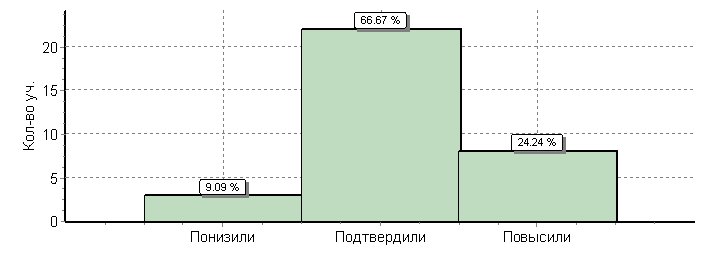 Математика. Гистограмма соответствия отметок за выполненную работу и отметок по журналу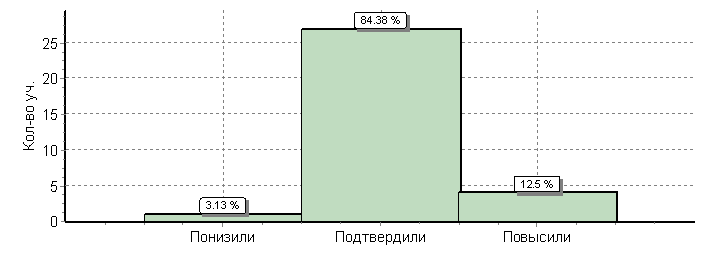 Из этого следует сделать вывод, что в целом уровень подготовленности учащихся, заканчивающих начальную школу в 2017/2018 учебном году, можно оценить как хороший. Учителям начальных классов необходимо довести подробную информацию об уровне подготовленности, общем развитии и социуме каждого «выпускника» начальной школы до учителей среднего звена для координации работы по преемственности, снижению риска возникновения стрессовых ситуаций при переходе учащихся в среднююСравнительный анализ показателей обучения за 3 года позволяет сделать вывод о том, что качество обучения в начальной школе остаётся стабильным, однако недостаточно высоким. Проблема повышения качества образования на ступени начального обучения остаётся актуальной в новом учебном году.                                              Организация внеурочной деятельности Внеурочная деятельность в школе стала составной частью учебно-воспитательного процесса и одной из форм организации свободного времени обучающихся. При организации внеурочной деятельности в МБОУ Литвиновской СОШ были учтены следующие требования: внеурочная деятельность, организуется во внеурочное время для удовлетворения потребностей учащихся в содержательном досуге, их участии в самоуправлении и общественно-полезной деятельности.Заинтересованность школы в решении проблемы внеурочной деятельности объясняется не только включением ее в учебный план 1-4 классов, но и новым взглядом на образовательные результаты.Современная тенденция в работе методического объединения школы - совершенствование внеурочной деятельности, которая обеспечивает вариативность образования, возможность выбора деятельности для ребёнка.Итоги работы педагогов, организующих внеурочную деятельность в МБОУ Литвиновской СОШ, позволяют сделать следующие выводы:внеурочная деятельность стала частью основного образования, которая нацелена на помощь педагогу и ребёнку в освоении нового вида учебной деятельности, сформировать учебную мотивацию;внеурочная деятельность способствует расширению образовательного пространства, создаёт дополнительные условия для развития учащихся;происходит выстраивание сети, обеспечивающей детям сопровождение, поддержку на этапах адаптации и социальные пробы на протяжении всего периода обучения, чтообеспечивает выход на заданный образовательный результат - способность базовые знания осознанно применять в ситуациях, отличных от учебных. В общем, это и ситуации успеха для разных детей, и обеспечение социализации.          Внеурочная деятельность в 1-4 классах организовывалась по следующим направлениям развития личности ребенка: Спортивно – оздоровительное направление, способствующее формированию ценностного отношения к здоровью и ЗОЖ, ценностного отношения к природе, окружающей среде (включает и экологическое воспитание) представлено курсами; «Обучение здоровью», «Разговор о правильном питание»,»Подвижные игры»Духовно – нравственное направление направлено на воспитание нравственных качеств, изучение важнейших событий в истории страны, истории государственных и православных праздников, изучение православных традиций, развития интереса к особенностям быта донского края, способствует формированию нравственных ценностей представлено курсами: «Песни и сказки Тихого Дона», «Литература Дона», «Доноведение». Социальное направление способствует воспитанию гражданственности, патриотизма, уважения к правам и обязанностям человека, толерантности; реализация курсов данного направления способствует успешной социализации личности школьника, даёт возможность вовлекать школьников в различные инициативы и проекты. Данное направление представлено курсами:  «Добрый день», «Тропинка к собственному Я» Общеинтеллектуальное направление – формирует положительную мотивацию в учении, личностные, познавательные и коммуникативные УУД ; творческое отношения к учению, труду. Данное направление представлено в начальной школе курсами: «Шахматы», «Математика и конструирование»Общекультурное направление реализует цели воспитания интереса к культуре России, изучения эстетических и культурных ценностей отечественной культуры, формирование первоначального опыта в различных видах творческой деятельности. Данное направление представлено курсами: «Мир глазами художника», «Хореография»          Организация занятий по данным направлениям во внеурочное время была неотъемлемой частью образовательного процесса. Учителя находятся в постоянном поиске новых форм организации внеурочной деятельности: в своей работе являются исследователями, изучают передовой опыт коллег по организации различных форм занятий, знакомятся с новыми программами и концепциями обучения.            С целью расширения и углубления профессионально - методических знаний и умений, занимаются самообразованием, совершенствованием уровня педагогической подготовки. Учителя предлагают детям новые формы взаимодействия, которые предполагают осуществление взаимосвязанной системы воспитательных и развивающих действий, состоящих из:спортивных игр и праздниковдинамических и релаксационных паузролевых игр и тренинговтематических беседочных и заочных экскурсийработы творческих лабораторийисследовательских проектовзанятий по ритмике, хореографии и пениюпубличных выступлений перед родителями, сверстниками, дошкольникамиколлективных творческих дел, групповые занятия детей разных возрастов;работа групп с разделением на подгруппы мальчиков и девочек;конкурсов и др.           Внеурочная деятельность способствует более разностороннему раскрытию индивидуальных способностей  ребенка, которые не всегда удается рассмотреть на уроке; обогащает личный опыт ребенка, его знания о разнообразии человеческой деятельности, ребенок приобретает необходимые практические умения и навыки; способствует развитию у детей интереса к различным видам деятельности, желания активно участвовать в продуктивной, одобряемой обществом деятельности, дети не только проявляют свои индивидуальные особенности, но и учатся жить в коллективе, т.е. сотрудничать друг с другом, заботиться о своих товарищах, ставить себя на место другого человека. В организации внеурочной деятельности прослеживаются определённые содержательные линии:По школе отмечается 100% охват обучающихся внеурочной деятельностью, перегрузки школьников нет, так как проведён  оптимальный выбор курсов в каждом направлении в 2017 – 2018 учебном году. С целью получения объективной информации о занятости учащихся во внеурочное время была проведена тематическая проверка. Объектом контроля являлась деятельность педагогов образовательного учреждения по организации внеурочной деятельности в соответствии с требованиями ФГОС НОО. Анализ проводился на основе отчетов классных руководителей и бесед с педагогами, осуществляющими внеурочную деятельность.Занятия проводятся в форме экскурсий, кружков, секций, праздничных мероприятий, классных часов, соревнований. Занятия проводятся учителями школы.Учитывая пожелания родителей, внеурочная деятельность ведётся по таким основным направлениям как: духовно- нравственное, художественно-эстетическое, научно- познавательное, спортивно- оздоровительное. Все виды и формы деятельности каждого направления позволяют реализовать требования федерального образовательного стандарта. Ведётся разъяснительная работа с родителями о важности дружбы и уважительного отношения как между детьми, так и родителями, поскольку мы выполняем общее дело.               Реализация ООП основного общего образования                       Статистические данные по результатам                     освоения  ООП основного общего образования                        (в сравнении с результатами за 3 года)Статистические данные по результатам обучения  на ступени получения основного общего образования  свидетельствуют:В сравнении с прошлым учебным годом продолжается тенденция снижения количество обучающихся 5-9 классов ( на 4 человека);2 учащихся 9 класса получили  аттестаты особого образца.-    Увеличилось  количество  обучающихся на 5, положительная динамика составляет 2,2%. - Снизилось количество обучающихся на 4 и5, отрицательная динамика составила 5%.      -     КО на ступени получения основного общего образования              снизилось на 3% в сравнении с 2016 – 2017 учебным годом..      -   Окончательный  вывод об уровне обученности  в основной школе можно сделать по результатам повторного прохождения ГИА обучающейся 9 класса . 	Система внутришкольного мониторинга по отслеживанию уровня учебных достижений учащихся позволяет установить динамику результатов обучения в основной школе в течение года    В течение года показатели обученности имели  различную динамику, однако  на конец года удалось выйти на повышение качества на 5%,при этом  показатели КО остаются стабильно низкими.    На конец года 100% уровень обученности отмечается в 5 классе (классный руководитель Козлова  О. Ю.), в 6 классе (классный руководитель Немченко Н. В.), в 7 классе (классный руководитель Усачёва Е. И.Низкие результаты по показателю КО отмечаются в 6 классе - 25% (классный руководитель Немченко Н. В.),  в 7 классе- 25% (классный руководитель Усачёва  Е. И,) в 8 классе – 27% (классный руководитель Цыпкина Н. М.)9 обучающихся учатся на «отлично», 26 учатся на 4 и 5.Проблема повышения качества обучения на этапе получения основного общего образования стоит наиболее остро.             В рамках внутришкольного  мониторинга отслеживался уровень учебных достижений выпускников 9-го  класса.Результаты обученности выпускников 9  класса в течение года.Как показывает статистика, качество подготовки выпускников 9 класса в течение года оставалось низким.       Комиссия по выставлению итоговых оценок  утвердила  итоговые  оценки  выпускников в соответствии с положениями Приказа Министерства образования и науки  РФ от 14 февраля 2014 года №115 « Об утверждении Порядка заполнения, учёта и выдачи аттестатов об основном общем и среднем  общем образовании и их дубликатов». 99% выпускников 9 –х классов завершили курс основной школы,  2 выпускника  получили аттестаты особого образца.          В 2017 – 2018 учебном году школа в качестве пилотного ОУ работала над введением ФГОС в 5 -8 классах. Рабочие программы по предметам составлены учителями в соответствии с требованиями ФГОС. 100% педагогов прошли курсы  профессиональной переподготовки  по ФГОС.   На ступени основного общего образования педагоги работали по адаптированным программам для обучающихся с ОВЗ (диагнозы: ЗПР и умственная отсталость) в 5 и 8 классах.  По результатам промежуточной аттестации обучающиеся с ОВЗ переведены в следующий класс.                     Результаты работы педколлектива в условиях ФГОС                                   на второй ступени обучения (5-8 классы)                                    Качество обучения  по русскому языкуКачество обучения по русскому языку по школе в целом  - 43%Качество обучения в классах, работающих в условиях ФГОС, по предмету ниже общешкольного показателя, что свидетельствует о необходимости работы учителей предметников по повышению качества лингвистического образования.                             Качество обучения  математике (5 -8 классы)В сравнении с результатами  по школе можно определить следующую динамику:                                             Результаты   мониторинга качества обучения  предметам в классахКак показывает статистика, стабильно высокие показатели качества отмечаются по предметам в 5 классе, что подтверждают результаты ВПР. (формы результатов ВПР в 5 классе прилагаются)                               Качество знаний  по  классам в целомАнализ статистических данных свидетельствует о том, что в работе педагогов, работающих в условиях ФГОС, отмечается существенный недостаток: не на должном уровне поставлена  работы по отслеживанию динамики учебных достижений каждого ученика, что привело к значительным расхождениям между показателями качества по предметам и по классу в целом. ( в 5 классе не по одному предмету нет качества в 38%). В повышении качества данной работы заложен резерв в повышении качества образования в классах, работающих в условиях ФГОС.              Результаты работы педагогического коллектива                        на второй ступени обучения в условиях реализации БУП (9-10 классы)                                    Качество обучения  по русскому языкуКачество по школе - 43%Качество обучения  предмету значительно  ниже общешкольного показателя, что свидетельствует о необходимости работы учителей-предметников по повышению качества лингвистического образования на этапе получения основного общего образования.                             Качество обучения  математике (8 -9 классы)Проблема повышения качества математического образования  в основной школе остаётся острой и требующей решения.                                             Результаты   мониторинга качества обучения  предметам в классахКак показывает статистика, стабильно высокие показатели качества отмечаются по предметам в 5 классе, что подтверждают результаты ВПР. (формы результатов ВПР в 5 классе прилагаются)                               Качество знаний  по  классам в целомАнализ статистических данных свидетельствует о том,  что практически совпадают показатели качества по предметам и по классу в целом. ШМО, учителям – предметникам необходимо изыскивать резервы повышения качества образования в индивидуальной работе с обучающимися.                                Результаты обучения учащихся 3 ступени             за 2016-2017 год в сравнении с результатами 3 лет 	В  течение 3 лет отмечается 100%  результат  УО,  КО  на 3 ступени обучения  достаточно высокое.Обучение уч-ся на III ступени обучения завершается государственной (итоговой) аттестацией. 	Результаты государственной (итоговой ) аттестации выпускников 11 класса:Всего выпускников- 7Получили аттестаты об общем среднем образовании - 7 выпускникаНагражденых золотыми медалями- 2., МБОУ Литвиновская СОШ вошла в список школ, в которых все выпускники 11 класса написали итоговое сочинение,, соответствующее требованиям по всем критериям. (учитель Синебрюхова Л.П.) Достижение высоких результатов в работе школы стало возможным  благодаря организации методической службы школы, участию педагогов во внедрении инновационных процессов. 	Важнейшим средством повышения педагогического мастерства учителей, связующим в единое целое всю систему работы школы, является методическая работа.	В связи с тем, что современное образование выходит на более высокий технологический уровень, педагогический коллектив школы считает, что методическая работа в ОУ должна быть направлена на развитие системы обучения и воспитания и прежде всего нацелена на результат.	Применение такой инновационной технологгии, как информационно – аналитическая методика управления качеством обучения позволяет объективно  проследить развитие во времени каждого ребенка в отдельности, класса, параллели, школы в целом. В МБОУ Литвиновской СОШ реализация данной технологии  связана с введением новой системы внутришкольного мониторинга   качества образования (СВМКО). Вводя СВМКО. школа исходит из того, что данная система не  является  параллельной всему тому, что делалось в общеобразовательном учреждении в области качества ранее. Всё, что уже сделано и делается в области качества.  интегрировано в СВМКО.  Управление качеством, включая его мониторинг, охватывает абсолютно все стороны деятельности школы. Координирует деятельность СВМКО творческая группа в составе Методического совета школы, в каждом методическом объединении определены уполномоченные по качеству. В работу  вовлечены все педагоги, так как в 2016 – 2017 учебном году администрация школы оптимально подошла к созданию методических объединений.  . Мониторинг интеллектуального развития является одним из видов инновационной деятельности.Анализ и диагностика качества обучения каждого учащегося при помощи тестирования и построения графиков динамики успеваемости в условиях введения ФГОС прочно вошли в практику работы школы. Инновационные воспитательные технологии как ведущий механизм формирования современного ученикаявляются неотъемлемым фактором в современных условиях обучения. В МБОУ Литвиновской СОШ реализуются в виде вовлечения учащихся в дополнительные формы развития личности через учреждения дополнительного образования (ДДТ, ДЮСШ, СДК,Усть – Белокалитвинский казачий юрт): участие в культурно-массовых мероприятиях по национальным традициям.Новые образовательные стандарты вводят новое направление оценочной деятельности – оценку личностных достижений..В  итоговую оценку ученика включается  накопленная оценка, характеризующая динамику индивидуальных образовательных достижений на протяжении всех лет обучения в школе.В качестве оптимального способа организации накопительной системы оценки выступает портфолио. Это способ фиксирования, накопления и оценки работ, результатов учащегося, свидетельствующих о его усилиях, прогрессе и достижениях в различных областях за определенный период времени.  Это форма фиксации самовыражения и самореализацииВ МБОУ Литвиновской СОШ используется тип портфолио – портфолио достижений для определения уровня развития личностных УУД, для реализации зачётной системы оценки по ОРКСЭ в 4 классе. Инновационный потенциал МБОУ Литвиновской СОШ достаточно высок. Использование инновационных технологий позволяет  направить усилия  в 2017 – 2018 учебном году  на решение важных педагогических задач:- создание  эмоционально-комфортной  образовательной среды;- поддержка высокой учебной мотивации школьников;- поощрение  активности и самостоятельности;- расширение возможности обучения и самообучения;- формирование  умения учиться – ставить цели, планировать и организовывать собственную учебную деятельность;- развитие коммуникативных умений и навыков;-  изменение способа обучения, поиск новых форм организации процесса обучения, изменение требований к результативности, а в целом – к качеству образования  - создание  портфолио учителя – как альтернативной формы оценки его профессионализма и результативности работы при проведении экспертизы на соответствие заявленной квалификационной категории - активное вовлечение родителей в процесс обучения и учения ребенка (более адекватная оценка как сильных, так и слабых сторон своего ребенка и более активное сотрудничество со школой)Количественный и качественный состав педагогических кадровв 2017-2018 учебном году	77% от общего количества педагогов имеют высшее педагогическое образование. В течение учебного года прошли курсы повышения квалификации 6 учителей.	Данные статистики свидетельствуют о том, что в школе созданы условия для повышения квалификации педагогов.	Повышение профессионального мастерства в школе осуществляется через различные формы:Курсы повышения квалификацииПроведение тематических педагогических советов .Участие педагогов в работе творческих групп по решению актуальных проблем обучения и воспитания. .Работа с одарёнными детьми.Работа по развитию творческих способностей одарённых детей ведётсяв  МБОУ Литвиновской СОШ в соответствии с положениямиКонцепция работы    школы по поддержки талантливых детей на период 2015-2020г.г.                     В школе определены следующие категории одаренных детей.1.Дети с необыкновенно высоким общим уровнем умственного развития. Дети с признаками специальной умственной одаренности - одаренности в определенной области науки..Учащиеся, не достигающие по каким-либо причинам успехов в учении, но обладающие яркой познавательной активностью, оригинальность психического склада, незаурядными умственными резервами.Одним из главных направлений работы школы является создание условий для оптимального развития одаренных детей, включая и тех, чья одаренность на настоящий момент может быть еще не проявившейся, а также просто способных детей, в отношении которых есть серьезная надежда на дальнейший качественный скачок в развитии их способностей.В работе с этой категорией детей школа  руководствуется следующими принципами:Принцип индивидуализации обучения (разработка индивидуальных программ работыс ребёнком.Принцип свободы выбора учащимися дополнительных образовательных услуг, помощи, наставничества;Принцип максимального разнообразия предоставляемых возможностей. Принцип возрастания роли внеурочной деятельности .Принцип особого внимания к проблеме межпредметных связей в индивидуальной работе с учащимися;Принцип создания условий для  совместной работы учащихся при минимальном участии учителя.Работа с одарённым ребёнком строится по индивидуальной программе, составленной учителем – наставником.    В МБОУ Литвиновской СОШ успешными направлениями в работе с одаренными детьми являются: Спортивное, военно-прикладное;Художественно-эстетическое;Литературно-краеведческое Общеинтеллектуальное.  В школе создан банк одарённых детей. В него вошли одарённые и успешные дети, проявившие творческие способности в процессе урочной и внеурочной деятельностиучителя с одарёнными детьми. достижения учащихся являются показателем результативности работы учителя. В работе с одаренными детьми видим следующие проблемы:      - дефицит времени у педагога-наставника;:     - удаленность от центров развития детского творчества; возможность проявления таланта имеется  в условиях школы, социума:  - недостаточное предложение возможностей для развития детей;В работе с одаренными детьми реализуются инновационные педагогические технологии:  1.Проектная деятельность:Работа с одаренными детьми в МБОУ Литвиновской  СОШ ведется в соответствии с положениями школьной  подпрограммы  «Одаренные дети», предусматривающей работу по выявлению одаренных детей, выявлению направления одаренности, координации работы учителя-предметника, осуществляющего работу с одаренным ребенком, его родителями, коллективом педагогов, работающих в классе.    В МБОУ Литвиновской СОШ успешными направлениями в работе с одаренными детьми являются:Художественно-эстетическое;Литературно-краеведческое.-   ИКТ      -  служат средством поиска информации при работе над       проектами и другими творческими работами. -   Создание условий для развития  одаренности, вовлечение в творческую   деятельность.  Работа с одаренными детьми ведется  по индивидуальным программам, что позволяет отследить творческий рост учащегося.Для успешной работы с одаренными детьми необходимо:- для базовых школ создание кружков – студий с малой наполняемостью для работы с одаренными детьми;- обмен опытом на муниципальном уровне по работе с одаренными детьми по разным направлениямАнализфункционирования Системы Внутришкольного Мониторинга     Качества Образования (СВМКО) в МБОУ Литвиновской СОШ                                   в 2017- 2018 учебном году.       В 2017 – 2018 учебном году методическими службами определена система внутришкольного мониторинга качества образования, для чего были сделаны следующие шаги:1  Чётко обозначена   методическая проблема школы: «Повышение качества образовательных услуг на основе новейших достижений в науке и современных образовательных технологий как условие получения учащимися среднего  общего образования высокого качества».2.Определена политика в области качества.Политика школы в области качества заключается в реализации следующих принципов.-  Качество  -  основной смысл нашего общеобразовательного учреждения.-  Каждый педагог и сотрудник участвует в улучшении деятельности общеобразовательного учреждения.  Запросы и предложения потребителей образовательных услуг – обучающихся и их родителей (законных представителей) изучаются и анализируются систематически и всесторонне. - Постоянное расширение и совершенствование структуры оказываемых услуг.          - Укрепление имиджа и престижа общеобразовательного учреждения как надёжного и компетентного партнёра.         - Постоянное повышение культуры педагогического труда.3. Определены цели и задачи в области качества:. Совершенствование  системы  внутреннего мониторинга качества образования МБОУ Литвиновской СОШ.Внедрение и постоянное совершенствование новых форм оплаты труда педагогов и сотрудников, ориентированных на достижение качественных результатов, в том числе с обучающимися с ОВЗ Распределение  ответственности между методическими объединениями учителей, подразделениями, педагогами и сотрудниками учреждения за порядок осуществления деятельности. Разработка необходимой документации (локальных нормативных актов) по каждому процессу (положений, порядков и т.д.).Выявление и предупреждение несоответствий в качестве оказываемых образовательных услуг.     Постоянное   улучшение деятельности каждого педагога и сотрудника, каждого структурного подразделения МБОУ Литвиновской СОШ.    Приказом по школе назначен представитель  руководства по качеству для обеспечения объективной оценки СВМКО школы, который   анализирует данные, подготовленные руководителями структурных подразделений, несущими персональную ответственность за своевременное, качественное и полное представление информации. Анализ СВМКО проводится на двух уровнях.1 уровень – на базе методических объединений учителей, 2 уровень (школьный) – обсуждение отчета об эффективности СВМКО   на заседании Педагогического совета ОУ.Приказом по школе назначены уполномоченные по качеству в ШМО.Требование о назначении уполномоченных по качеству в структурных подразделениях школы является требованием национальных стандартов в области качества.Задачи методической службы.Продолжить работу по созданию условий для введения ФГОС на этапе получения основного общего образования, освоения инноваций, современных педагогических технологий, улучшению научно-методического, материально-технического обеспечения учебного процесса, создание ИС школы.Продолжить работу по обеспечению своевременного прохождения педагогами курсовой переподготовки. .Совершенствовать СВМКО, повысить качество аналитических материалов по проблеме качества, повысить  роль методических служб в повышении качества учебно-воспитательного процесса в целом.Приоритетной задачей методических служб считать  освоение новейших технологий , прежде всего информационных.Обобщение передового педагогического опыта сделать действенным инструментом повышения педагогического мастерства всех членов коллектива.  Анализ качества преподавания предметов гуманитарного цикла  Учебный план школы на 2017– 2018 учебный год  составлен на основании базисного учебного плана (9 -11 классы), требований ФГОС в начальной школе  и 5 – 8 классов на этапе получения основного общего образования  и сохраняет в необходимом объеме содержание образования,  являющееся обязательным на каждой ступени обучения. Школьный компонент был распределен на усиление предметов:1 – 4 классы. Русский язык – 1час 5 класс. Обществознание –1час. Биология – 1час; 6 класс Биология - 1 час;  7класс. Биология – 1час, химия – 1 час   8 класс. Алгебра – 1 час. Химия – 1час  9 класс. Русский язык – 1час. Технология – 1час. ОБЖ – 1 час. 10 класс. Русский язык  – 1час.Геометрия – 1час. География – 1 час. 11 класс Русский язык – 1 час Геометрия – 1час, Астрономия – 1час.                       Информационно - статистические материалы   по успеваемости, качеству знаний, степени обученности обучающихся                        по предметам    гуманитарного цикла.(образовательные области «Филология», «Обществознание)Динамика качества знаний учащихсяпо русскому языку и литературе  за 3 годаДинамика качества знаний учащихсяпо географии  за  3 года(основная и старшая школа)Динамика качества знаний учащихсяпо истории и обществознанию, праву, экономике  за 3года(основная и старшая школа)Динамика качества знаний учащихсяпо английскому и немецкому  языкам за 3 года          Результаты освоения                              Сравнительная таблица качества образования                                      по предметам гуманитарного цикла                        Результаты государственной итоговой аттестации.                                     Основное общее образование. 9класс.                                         Обязательный предмет : русский язык Анализ таблицы свидетельствует о том, что качество подготовки выпускников основной школы имеет положительную динамику, однако остаётся недостаточно высоким.  Образовательные программы по предметам гуманитарного цикла за курс основной школы выполнены  в полном объеме.  В 2016 – 2017 учебном году 94 % выпускников 9 класса подтверждают результаты обучения в процессе проведения  ГИА. Результаты государственной итоговой аттестациивыпускников 11 класса.Обязательный экзамен: русский язык.Высокое качество подготовки к  ЕГЭ по русскому языку в течение 3  лет  свидетельствует о высоком профессионализме учителей русского языка Синебрюховой Л. П. Пузановой Т. А.    Анализ результатов показывает, что качество знаний по предметам гуманитарного цикла  находится на оптимальном уровне. Достижение достаточно высокого качества преподавания предметов гуманитарного цикла стало возможным благодаря применению эффективных педагогических технологий. Практически всеми учителями осуществляется дифференцированный подход к ребёнку с учётом уровня его интеллектуального развития.Большое внимание организации самостоятельной работы уделяют педагоги: Усачёва Е. И.  (география), Синебрюхова Л. П. (русский язык), Салькова Л.Н. (обществознание). Игровые технологии, обучение на основе схем и алгоритмов отмечаются в практике работы учителя английского языка Цыпкиной Н. М. На уроках по предметам гуманитарного цикла реализуется принцип наглядности  на основе информационных технологий. Синебрюхова Л. П. придаёт большое значение отбору наглядного материала, который помогает формировать критическое мыщление, осуществлять коррекционную работу по совершенствованию знаний. Лабораторно – практические занятия с использованием материалов и документов , в основе которых лежит самостоятельная работа обучающихся,проводятся учителем истории Сальковой Л. Н., географии – Усачёвой Е. И.. Коммуникативные технологии  широко применяются Сулименко В. И., Козловой О. Ю.    Следует отметить положительный опыт работы преподавателей по предупреждению неуспеваемости, что обусловило 100% обученность   по ряду предметов гуманитарного цикла в течение последних 3-х лет .  Сравнительный анализ также показал, что процент качества знаний по всем предметам гуманитарного цикла  претерпел незначительную положительную или отрицательную динамику, но при этом остаётся достаточно высоким. Самое высокое качество обучения обеспечили: Русский язык – Пузанова Т. А.Литература - Синебрюхова Л. Экономика – Салькова Л. Н.География - Усачёва Е. И.       Анализ качества преподавания естественно – научного  цикла предметов (образовательные области «Естествознание», «Математика»)              Преподавание предметов естественно - математического цикла рассматривалось на уровне педагогического совета, в системе внутришкольного контроля.          В школе функционирует система внутреннего мониторинга качества образования.                       Информационно - статистические материалы   по успеваемости, качеству знаний, степени обученности учащихся                 по предметам     естественно – математического  цикла.Динамика качества знаний учащихсяпо математике (5 – 6 кл.), алгебре, геометрии  за 3 годаДинамика качества знаний учащихсяпо биологии, химии, физике, Информатике и ИКТ  за 3года(основная и старшая школа)Сравнительная таблица качества по предметам естественно – научного циклаАнализ результатов показывает, что качество знаний по предметам  цикла  находится на оптимальном уровне, но имеет тенденцию снижения.Следует отметить положительный опыт работы преподавателей по предупреждению неуспеваемости, что обусловило 100%  уровень обученности   по ряду предметов естественно – математического  цикла в течение последних 3-х лет .  Сравнительный анализ также показал, что процент качества знаний по всем предметам естественно – математического цикла  претерпел незначительную положительную или отрицательную динамику, но при этом остаётся достаточным.                       Результаты государственной итоговой аттестации.                                     Основное общее образование. 9 класс.                                         Обязательный предмет : математикаАнализ таблицы свидетельствует о том, что качество подготовки выпускников основной школы имеет положительную   динамику в сравнении с прошлым учебным годом,  показатель качества увеличен на 1 %. Это свидетельствует о том, что задача повышения качества математической грамотности выпускников основной школы решается  удовлетворительно.   Образовательные программы по предметам естественно – математического  цикла за курс основной школы выполнены в  в полном объеме.                       Результаты государственной итоговой аттестации                                              выпускников 11 класса.                                 Обязательный экзамен: математика. Рейтинг предметов естественно – математического  цикла (биология, физика, химия ) в выборе предметов на государственную итоговую аттестацию выпускников 11 классов достаточно высок, однако в течение 2 лет  в перечень предметов по выбору не вошёл предмет «Информатика и ИКТ»,  Образовательная программа по математике освоена  выпускниками 11  классов за курс средней общеобразовательной школы в полном объеме. Традиционно высокие показатели обученияпо предметам образовательных областей «Искусство», «Физическая культура», «Технология»Педагогический коллектив имеет огромный творческий потенциал:  100 % педагогов имеют высшую и первую квалификационные категории. Основные выводыВ работе с учащимися школа руководствуется Законом РФ ФЗ - 273 «Об образовании» Типовым положением об общеобразовательном учреждении, методическими письмами и приказами МО РО, ОО, внутренними приказами, в которых определен круг регулируемых вопросов о правах и обязанностях участников образовательного процесса При составлении учебного плана соблюдались преемственность между ступенями обучения и классами, сбалансированность между предметными циклами, отдельными предметами. Уровень недельной учебной нагрузки на ученика не превышал предельно-допустимого. Учебный план на 2017-2018  уч.год выполнен, программы учебных курсов пройдены.Основными элементами контроля учебно-воспитательного процесса в 2017-2018 учебном году  явились:Работа в условиях ФГОС на ступенях НОО, ООО. Введение ФГОС   на  ступени получения основного общего образования -8 класс. Уровень развития предметных и метапредметных умений. Качество ведения школьной документации;Выполнение учебных программ и предусмотренного минимума письменных работ;Улучшения качества подготовки и проведение итоговой и промежуточной аттестации;Выполнение решений педагогических советов и совещаний;.Поставленные перед методической службой задачи решались через совершенствование методики проведения урока , индивидуальной и групповой работы со слабоуспевающими и одаренными детьми, коррекцию знаний на основе диагностики, повышения мотивации к обучению у учащихся, а также ознакомление учителей с новыми педагогическими достижениями. Формы методической работы:Тематические педсоветы;Методический совет;Методические объединения;Открытые уроки, их анализ;Взаимопосещение уроковРабота творческих групп;Решение задач по совершенствованию СВМКО.Школа наработала богатый опыт по регионализации УВП.Наряду с имеющимися положительными результатами в работе педагогического коллектива имеются  проблемы:     -    Недостаточно ведется работа по обобщению передового педагогического опыта;  - Не отработан мониторинг степени сформированности УУД  в начальной школе, в 5-7 классах  обучения.     - Школа не решила в полном объёме задачу подготовки выпускников 9 классов  к государственной (итоговой) аттестации 2017 года. 1 выпускник оставлен для повторного участия в ГИА в сентябрьские сроки как выпускник, получивший на ГИА в основные сроки 3 двойки.Задачи школы на 2017 – 2018 учебный год: Улучшить качество анализа результатов деятельности педагогов по освоению ФГОС на первой ступени обучения и на ступени получения основного общего образования..Приоритетным направлением  в работе  методических служб считать повышение качества образования в школе, прежде всего математического.Целенаправленно вести работу по  расширению  информационного пространства школы. Совершенствовать СВМКО для решения методической проблемы школы.             Исходя из общих задач на 2018-2019  учебный год  методическим службам разработать  конкретные направления деятельности  по их реализации.                        Зам.директора по УВР:                                         Т.А. ПузановаПараметры статистики2015- 20162016 - 20172017 -20181.Обучалось на начало года2312382342.Прибыло за год 81243. Выбыли за год 61044. Обучалось на конец года2332402345. Аттестовано на конец года2102402346. Не аттестованонет007. Не успевают всего2018. По одному предмету:0009.По двум предметам00010.По трем и более:20111.Переведён условно1112Получили качественные оценки (1класс):23232910. Отличников16202211. Учатся на 4 и 573716312. Не успевают из второгодников:0-0%0013. Оставлены на повторный курс00014. Не явились на аттестацию00015. Окончили школу с аттестатами особого образца           2            0            217. Окончили школу с золотыми медалями «За особые успехи в учении»:                                           02018 Уровень обученности:99%99,5%99%19. Уровень качества46%42%36%Учебный год2017 – 2018 уч.г.Число учащихся    УО     КООставлены на повторный курс  Продлён учебный годПереведён условноI  ступень114 (с учётом филиала)100%45% ---II ступень10695 %33 %--1III ступень14100 %71 %--Итого:23499%36%--	2016 -2017учебныйПредметУчительКоличество сдававшихСредний баллУОКО1МатематикаАлгебраГеометрияНемченко Наталья Валентиновна22223,43,7100%100%41%59%2Русский язык Синебрюхова Людмила Петровна223,995%59%3ИнформатикаНеграмотнова О. И.223,295%27%4ГеографияУсачёва  Е. И.203,495%30%5ОбществознаниеСалькова Л. Н.          2     3,5100%50%КлассПредметУчительПодтвердили результаты годаПовысилиПонизили9МатематикаАлгебраГеометрияНемченко Н. В.17 - 77%11 – 50%2 - 9%7 – 32%3 -14%4 – 18%9Русский языкСинебрюхова  Л. П.13 - 59%8 - 36%1 - 5%9ИнформатикаНеграмотнова О. И.13 -59%1 - 5%8 - 36%9ГеографияУсачёва Е. И. 17 - 85 % 2 - 10% 1 - 5%9ОбществознаниеСалькова Л. Н.1 - 50%0 – 0%1 - 50%1 четверть1 четверть2 четверть2 четверть3 четверть3 четверть               Год               ГодУОКОУОКОУОКОУОКО94%29%91%23%73%20%100%32%ПредметКоличество выпускников«5»%«4»%«3»%«2»%Математика2229%732%1359%00%Русский язык22732%627%836%15%Информатика2200%627%1568%15%География20315%315%1365%15%Обществознание200%150%150%00%	№ п/пПредметУчительКоличество сдававшихМинимальная границаСредний балл% преодолевших минимальную границу1Математика (базовый уровень)Неграмотнова О. И.81214100%2Математика (профильный уровень) Неграмотнова О. И.8273575%3Русский языкПузанова Т. А.82471     100%4ФизикаНемченко Н. В.35ИсторияСалькова Л. Н.132           60100%6БиологияШевкун Е. И.23645100%7ОбществознаниеСалькова Л. Н.         5       425580%8Английский язык (письм.)Цыпкина Н. М.         169100%№Фамилия, имя, отчество учителя  Тема самообразованияРеализация Форма отчёта1.Осипова Елена ПетровнаФормирование самооценки младшего школьника.ИКТ. Игровые технологии. Технологии дифференцированного обучения. Проектные технологии.Выступление на МО2.Гугуева НадеждаЛеоновнаДеятельностный подход в обучении.ИКТ. Игровые технологии. Обучение в сотрудничестве. Метод проектов.Презентация, отчёт о проделанной работе3.Сыщенко Татьяна АлександровнаЗдоровьесберегающие технологии – основа успешного обучения младших школьниковИКТ. Игровые технологии. Обучение на деятельностной основе. Проектные технологии.Открытый урок, отчёт о проделанной работе4.Дроботова Лидия ИльиничнаНовые подходы к обучению младших школьников в условиях ФГОС.Игровые технологии. Обучение на деятельностной основе.Выступление на МО 5.Васильченко Лариса ПетровнаФормирование  УУД у младших школьников в условиях ФГОС.Игровые технологии. Коммуникативные технологии. Обучение в сотрудничестве.Доклад на МО6.Иванова Татьяна НиколаевнаДуховно-нравственное воспитание учащихся на первой ступени обучения нового предмета ОРКСЭИгровые технологии. Обучение на дифференцированной основе.Письменный отчёт7. Цветкова Ирина АлексеевнаЛичностно-ориентированный подход в обучении и воспитании.Игровые технологии. Обучение в сотрудничестве.Презентация, отчёт о проделанной работеФамилия, имя, отчество преподавателяклассНиже нормыНормаВыше нормыУОКОГугуева Н.Л.1Качественные оценкиКачественные оценкиКачественные оценкиИванова Т.Н.1 (филиал)Качественные оценкиКачественные оценкиКачественные оценкиОсипова Е.П.2 Васильченко Л.П.2 (филиал)020100%100%Сыщенко Т.А.32158100%65%Васильченко Л. П.3 (филиал)032100%100%Цветкова И. А.4а 484100%75%Дроботова Л.И.4б584100%76%Фамилия, имя, отчество преподавателякласс«5»«4»«3»«2»УОКОГугуева Н.Л.1Иванова Т. Н.1 (филиал)Осипова Е.П.2467385%50%Васильченко Л.П.2 (филиал)0110100%50%Сыщенко Т.А.3 6611288%48%Васильченко Л.П.3 (филиал)2120100%60%Цветкова И.А.4а517381%38%Дроботова Л.И.4б4840100%71%Фамилия, имя, отчество преподавателякласс«5»«4»«3»«2»УОКОГугуева Н.Л.1Иванова Т. Н.1 (филиал)Осипова Е.П.2385480%55%Васильченко Л.П.2 (филиал)0110100%50%Сыщенко Т.А.36611288%48%Васильченко Л.П.3(филиал)2110100%50%Цветкова И.А.4а ВПР4660100%63%Дроботова Л.И.4б ВПР3661100%76%Фамилия, имя, отчество преподавателякласс«5»«4»«3»«2»УОКО Гугуева Н.Л.1Иванова Т. Н.1 (филиал)Осипова Е.П.29290100%55%Васильченко Л.П.2 (филиал)0200100%100%Сыщенко Т.А.341012-100%54%Васильченко Л.П.3(филиал)212-100%60%Цветкова И.А.4а385-100%75%Дроботова Л.И.4б584-100%76%Фамилия, имя, отчество преподавателяклассРусский языкЛитературное чтениеМатематика Окружающий мирИзобразительное искусствоТехнологияМузыка Гугуева Н.Л.1Иванова Т. Н.1 (фил.)Осипова Е.П.255%85%65%65%100%100%100%Васильченко Л.П.2 (фил.)50%100%100%100%100%100%100%Сыщенко Т.А.340%48%45%48%100%100%100%Васильченко Л.П.3 (фил.)40%100%40%60%100%100%100%Цветкова И.А.4а37%48%44%48%100%100%100%Дроботова Л.И.4б58%75%64%76%100%100%100%Фамилия, имя, отчество преподавателяклассКоличество учащихсяУспеваютНе успеваютУчатсяна «5» Учатсяна «4 и 5»ОУКОГугуева Н.Л.122------Иванова Т. Н.1 (филиал)7------Осипова Е.П.22020038100%55%Васильченко Л.П.2 (филиал)22001100%50%Сыщенко Т. А.32525019100%40%Васильченко Л.П.3 (филиал)55023100%40%Цветкова И.А.4а1616033100%38%Дроботова Л.И.4б1717017100%47%Ф.и.о.преподавателяклассПовышенный22-19б.Базовый18-15б.Средний14-11б.Низкийменее 10б.ОУКОГугуева Н.Л.1 6772Иванова Т. Н1(филиал)№ п/пНазвание конкурсаУровеньРезультатФИ обучающегосяКлассУчитель1«Старт. Метапредметная олимпиада»»МеждународныйПризёрыЦыпкин АнтонГолотвин Евгений1Цыпкина Н. М.2«Финансовая грамотность»МеждународныйПризёрЦыпкин Антон1Цыпкина Н. М.3«Цифровая безопасность»МеждународныйПобедительЦыпкин Антон1Цыпкина Н. М.4«Безопасность в сети Интернет»МеждународныйПобедительЦыпкин Антон1Цыпкина Н. М.5«Умный мамонтёнок. Русский язык»МеждународныйПобедительЦыпкин Антон1Цыпкина Н. М.6«Умный мамонтёнок. Английский язык»МеждународныйПобедительЯрошенко Александр3Сыщенко Т. А.7«Толерантный мир»МеждународныйПобедительЦыпкин Антон1Цыпкина Н. М.8«Олимпус. Русский язык и литература»МеждународныйПобедитель.Медаль.Цыпкин Антон1Цыпкина Н. М.9«Олимпус. Биология и окружающий мир »МеждународныйПобедитель.Медаль.Цыпкин Антон1Цыпкина Н. М.10Олимпус. Информатика»МеждународныйПобедитель.Цыпкин Антон1Цыпкина Н. М.11«Олимпус. Математика »МеждународныйПобедитель.Медаль.Цыпкин Антон1Цыпкина Н. М.12«Инфоурок. 2018» «Мириады открытий»Литературное чтениеМеждународныйПобедительЦыпкин Антон1Цыпкина Н. М.«Природоведение»ПобедительЦыпкин Антон1Цыпкина Н. М.«Логика развития»ПризёрЦыпкин Антон1Цыпкина Н. М.13«Я энциклопедия. Английский язык»МеждународныйПобедителиМачулина КристинаНоздрина Анастасия34Цыпкина Н. МПризёрЛогачёва Инна3Сыщенко Т. А14Проект «Английский язык»МеждународныйПобедитель Калабухов Роман15Дистанционный конкурс «Олимпис 2018. Биология»МеждународныйПобедительЯрошенко Александр3Сыщенко Т. А«Русский язык и литература»ПобедительЯрошенко Александр3Сыщенко Т. А16«Математика»ПобедительЯрошенко Александр3Сыщенко Т. А17Интернет-олимпиада «Солнечный свет. Русский язык»МеждународныйПобедительМачулина Кристина3Сыщенко Т. А18Интернет-олимпиада «Солнечный свет. Математика»ПобедительМачулина Кристина3Сыщенко Т. А19Интернет-олимпиада «Солнечный свет. Литература»ПобедительМачулина Кристина3Сыщенко Т. А20Интернет-олимпиада «Солнечный свет. Окружающий мир»ПобедительМачулина Кристина3Сыщенко Т. А21Конкурс «Лисёнок». «Математика» 2 классМеждународныйПобедительМирошников Александр2Осипова Е. П.ПобедительСавельева Ангелина2Осипова Е. П.«Русский язык»ПобедительИлюшкин Юрий2Осипова Е. П.«Окружающий мир»ПобедительФедько Владимир2Осипова Е. П.ПобедительСавельева Ангелина2Осипова Е. П.«Математика»ПризёрФедько Владимир2Осипова Е. П.ПризёрРумянцева Ангелина2Осипова Е. П.ПризёрИлюшкин Юрий2Осипова Е. П.ПризёрСавельева Ангелина2Осипова Е. П.ПризёрРумянцева Александра2Осипова Е. П.«Русский язык»ПризёрСавельева Ангелина2Осипова Е. П.ПризёрРумянцева Александра2Осипова Е. П.«Окружающий мир»ПризёрМирошников Александр2Осипова Е. П.ПризёрИлюшкин Юрий2Осипова Е. П.22Конкурс «Лисёнок». «Математика» 4а классМеждународныйПобедительЧерниговский Сергей4Цветкова И. А.ПобедительЧерепаха Варвара4Цветкова И. А.ПобедительНоздрина Анастасия4Цветкова И. А.ПобедительГугуева Дарья4Цветкова И. А.«Русский язык»ПобедительСинебрюхова Мария4Цветкова И. А.ПобедительНоздрина Анастасия4Цветкова И. А.ПобедительЧерниговский Сергей4Цветкова И. А.ПризёрГригорьева Марина4Цветкова И. А.«Окружающий мир»ПобедительЧерниговский Сергей4Цветкова И. А.ПобедительЧерепаха Варвара4Цветкова И. А.ПризёрТитов Родион4Цветкова И. А.ПризёрНоздрина Анастасия4Цветкова И. А.«Литературное чтение»ПобедительСинебрюхова Мария4Цветкова И. А.ПобедительНоздрина Анастасия4Цветкова И. А.23«Я учу английский»Всероссийский ПобедительЯрошенко Александр3Цыпкина Н. М24Открытая предметная олимпиада. Русский язык.ВсероссийскийПобедительМихайленко Ярослав3Васильченко Л. ППризёрВоротынцева Маргарита3Васильченко Л. П«Математика»ПобедительМихайленко Ярослав3Васильченко Л. ППризёрВоротынцева Маргарита3Васильченко Л. П                            Достижения обучающихся на этапе получения ООО,СОО                            Достижения обучающихся на этапе получения ООО,СОО                            Достижения обучающихся на этапе получения ООО,СОО                            Достижения обучающихся на этапе получения ООО,СОО                            Достижения обучающихся на этапе получения ООО,СОО                            Достижения обучающихся на этапе получения ООО,СОО25«Литература»ВсероссийскийПризёрЧернова Анастасия9Синебрюхова Л. П.26«Экология – забота каждого»ВсероссийскийПобедительМедведева Олеся6Синебрюхова Л. П.Синебрюхова Л. П.Синебрюхова Л. П.27«Испытание математикойВсероссийскийПризёрЦыпкина Ольга8Неграмотнова О. И.28Онлайн – олимпиада «Мегаталант»МеждународныйПризёрЦыпкина Ольга8Неграмотнова О. И.29«Старт. ИнформатикаМеждународныйПризёрАксенова Анастасия8Неграмотнова О. И.30« Информатика. Собери компьютер»МеждународныйПобедительНемченко Олеся9Неграмотнова О. И.31«Мегаталант. Уравнения и неравенства.»МеждународныйПризёрУсачёва Анастасия11Неграмотнова О. И.32«Толерантный мир»МеждународныйПризёрНемченко Олеся9Неграмотнова О. И.33«Толерантный мир»МеждународныйПризёрНеграмотнова Наталья10Неграмотнова О. И.34«Толерантный мирМеждународныйПобедительУсачева Анастасия11Неграмотнова О. И.35«Безопасность в сети ИнтернетМеждународныйПризёрНеграмотнова Наталья10Неграмотнова О. И.35«Безопасность в сети ИнтернетМеждународныйПризёрНемченко Олеся9Неграмотнова О. И.35«Финансовая грамотность»МеждународныйПризёрНемченко Олеся9Неграмотнова О. И.36«Финансовая грамотность»МеждународныйПризёрНеграмотнова Наталья10Неграмотнова О. И.37Математике для 1-11 классов от проекта «mega-talant.com» 2 турМеждународныйПризёрЦыпкина Ольга8Неграмотнова О. И.38Конкурс по информатике и ИКТ «Инфознайка»МеждународныйПризёрДмитриченко Анастасия7Неграмотнова О. И.39Конкурс по информатике и ИКТ «ИнфознайкаМеждународныйПризёрЧеботарёв Кирилл8Неграмотнова О. И.40Конкурс по информатике и ИКТ «ИнфознайкаМеждународныйПризёрБелогубова Нина9Неграмотнова О. И.41Конкурс по информатике и ИКТ «ИнфознайкаМеждународныйПризёрЕфимченко Вадим10Неграмотнова О. И.42Конкурс по информатике и ИКТ «ИнфознайкаМеждународныйПризёрРудов Олег11Неграмотнова О. И.43«Край родной, навек любимый»РегиональныйПобедительКозлова Дарья11Пузанова Т. А44«Моя родина малая и большая любовь»МуниципальныйПобедительПузанова Альбина10Пузанова Т. А.45Конкурс декоративно – прикладного искусства по противопожарной безопасностиМуниципальныйПризёрЦвигун Анастасия4Дроботова Л. И.Учебный годУровень обученностиКачество обучения 2015 – 201697%47%2016 – 2017100%45%2017 - 2018100%45%Общая гистограмма отметок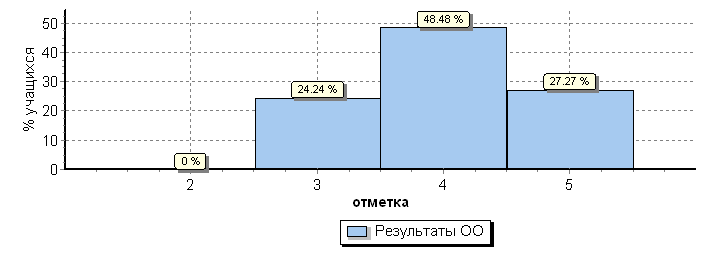                                                                                   Математика.Гистограмма соответствия отметок за выполненную работу и отметок по журналуОбщая гистограмма отметокОбщая гистограмма отметокОбщая гистограмма отметок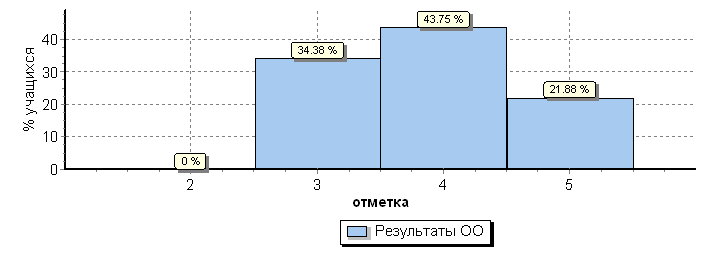                                                                   Русский язык.                                                                  Русский язык.                                                                  Русский язык.Гистограмма соответствия отметок за выполненную работу и отметок по журналуГистограмма соответствия отметок за выполненную работу и отметок по журналуГистограмма соответствия отметок за выполненную работу и отметок по журналу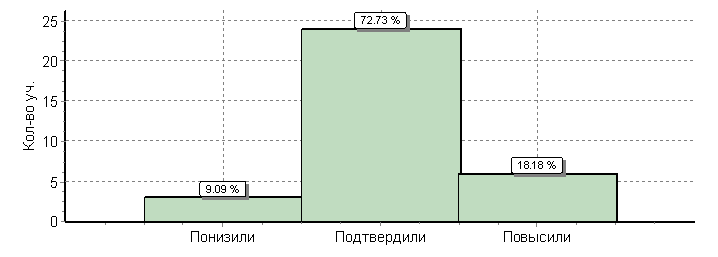 Общая гистограмма отметокОбщая гистограмма отметокОбщая гистограмма отметок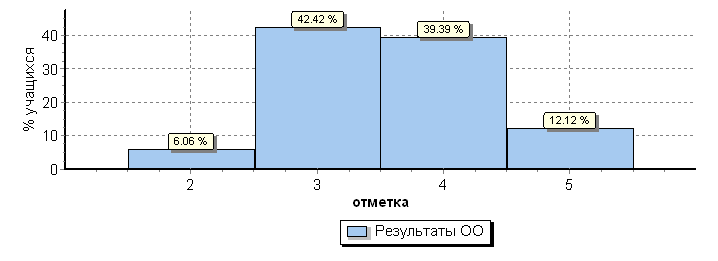 Параметры статистики2015 -20162016 - 20172017 - 20181. Обучалось 1181111062.Аттестовано1181101063. Не получили аттестаты-1 ученик оставлен для повторного прохождения ГИА в сентябре1 ученик оставлен для повторного прохождения ГИА в сентябре4. Оставлены на повторный курс---5. Окончили основную школу с аттестатами особого образца2-26. Окончили учебный год на «5»10 - 8%7 – 6,3%9 – 8,5%7. Окончили уч.год на «4» и «5»32 – 27% 33 – 30%26 – 25%8. Уровень обученности118-100%110 -99%105 – 99%9. Уровень качества42 – 36%40 – 36%35 – 33%1 четверть1 четверть2 четверть2 четверть3 четверть3 четвертьИтоги годаИтоги годаУОКОУОКОУОКОУОКО94%29%93%27%87%28%99%33%класс1 четверть2 четверть3 четверть Итоги годаУО          КОУО           КОУ О           К О У О           К О9 91%    -    23%91%  - 23%       73%  -    20%100% -   32%КлассПредметУчительУОКОДинамика УО в сравнении с результатами промежуточной аттестацииДинамика КО в сравнении с результатами промежуточной аттестации5Русский языкСинебрюхова Л. П.100%54%++6Русский языкСинебрюхова Л. П.100%25%Стаб.Стаб.7Русский языкСуховеева Н. Г.100%31%Стаб.Стаб.8Русский языкСулименко В. И.96%46%СтабСтабИтого99%39%КлассПредметУчительУОКОДинамика УО в сравнении с результатами промежуточной аттестацииДинамика КО в сравнении с результатами промежуточной аттестации5МатематикаНемченко  Н. В.100%54%стабСтаб.6МатематикаНемченко Н. В.100%44%++7АлгебраНемченко Н. В.100%31%Стаб.+7ГеометрияНемченко Н. В.100%31%Стаб.Стаб.8АлгебраНеграмотнова О. И.98%31%Стаб.Стаб.8ГеометрияНеграмотнова О. И.98%31%Стаб.Стаб.ИтогоМатематика (5-6)100%50%Алгебра (7 – 8)98%31%Геометрия(7 – 8)98%31%ПредметыРезультаты в классах ФГОСРезультаты по школеПоложительнаяОтрицательнаяСтаб.Математика50%50%+Алгебра31%44%+Геометрия31%59%+КлассМатематикаРусский языкЛитератураБиологияГеографияИЗОТехнология(д)Технология(ю)Анг. языкНем . языкФизкультураИсторияОбществознаниеМузыка5678КлассКлассный руководительКлассный руководительУОКО5Козлова О.Ю.Козлова О.Ю.100%38%6Немченко Н. В.Немченко Н. В.94%35%7Усачёва Е. И.Усачёва Е. И.100%30%8Цыпкина Н. М.Цыпкина Н. М.Итого98%34%КлассПредметУчительУОКОДинамика УО по результатам промежуточной  и итоговой аттестацииДинамика КО по результатам промежуточной  и итоговойаттестации8Русский языкСинебрюхова Л.П.100%30%Стаб.Стаб.9аРусский языкСулименко В. И.100%55%Стаб.Стаб.9бРусский языкСулименко В. И.92%23%-СтабИтого97%36%КлассПредметУчительУОКОДинамика УО по результатам промежуточной и итоговой аттестацииДинамика КО по результатам промежуточной и итоговой аттестации8АлгебраНемченко  Н. В.100%30%стабСтаб.9аАлгебраНеграмотнова О. И.100%67%++9бАлгебраНеграмотнова О. И.92%23%-+Итого97%40%КлассАлгебраРусский языкЛитератураБиологияГеографияГеометрияТехнология(д)Технология(ю)Анг. языкНем . языкФизкультураИсторияОбществознаниеМузыкаМХК830%30%30%43%35%30%92%50%69%-%30%43%100%9а67%66%73%67%73%67%100%100%67%-%73%73%73%9б23%23%30%31%31%23%100%100%-38%%31%31%46%КлассКлассный руководительКлассный руководительУОКО8Синебрюхова Л. П.Синебрюхова Л. П.100%30%9аСулименко В. И. Сулименко В. И. 100%71%9бНеграмотнова О. И.Неграмотнова О. И.94%23%Итого98%41%Параметры статистики2014-2015 уч. год2014-2015 уч. год2015 -2016 уч.г од2015 -2016 уч.г од2016 – 2017 уч. год1. Обучалось всего1910101515152.Аттестовано:1910101515153.Оставлены на повторный курс------4. Не получили аттестата о полном ср.обр.------5. Окончили школу с золотой медалью2--2226. Окончили школу с  медалью губернатора Ростовской области1-----7. Окончили год на «5»3 - 15%2- 20%2- 20%4-27%4-27%4-27%8. Окончили школу на 4 и 510 - 53%8 – 80%8 – 80%5-33%5-33%5-33%9.Уровень обученности100%100%100%100%100%100%10. Качество обучения68 %100%100%60%60%60%№ п/пКатегория участников образовательного процессаВсегоВысшая категорияI категорияСоответствуют занимаемой должностиНе имеет категории1учителя2213801Учебный годПредметы% уровня обученности% уровня качества2015 -  2016 уч. годРусский язык            100%50%Литература             100%61%2016 – 2017 уч. годРусский язык             98%43%Литература             99%61%2017 – 2018 уч. годРусский язык            97%43%Литература             99%58%Учебный годПредметы% уровня обученности% уровня качества2015 – 2016 уч. годГеография100%66%2016 – 2017 уч. годГеография99%51%2017 – 2018 уч. годГеография99%57%Учебный годПредметы% уровня обученности% уровня качества2015 – 2016 уч. годИстория99%55%Обществознание100%58%Экономика100%100%2016-2017 уч.годИстория100%53%Обществознание100%86%Экономика100%93%2017-2018 уч.годИстория99%78%Обществознание99%59%Экономика100%100%Учебный годПредметы% уровня обученности% уровня качества 2015 -2016 уч. годАнглийский язык100%67%Немецкий язык              100%61%2016 – 2017 уч.годАнглийский язык               99%71%Немецкий язык               100%56%2017 – 2018 уч.годАнглийский язык               99%68%Немецкий язык               100%54%№п/пПредмет2015-20162016-20172017 - 2018Вывод1Русский язык50%43%47%Положительная динамика  4%.2Литература61%61%58%Отрицательная динамика  3%.3МХК61%58%72%Положительная динамика  14%.4География56%51%57%Положительная динамика  6%.5История55%53%78%Положительная динамика  23%.6Обществознание58%83%59%Отрицательная динамика  26%.7Экономика100%93%100%Положительная динамика  7%.8Английский язык67%71%68%Отрицательная динамика  3%.9Немецкий язык61%56%57%Положительная динамика  1%.Учебный годПредметы% уровня обученности% уровня качества2015 – 2016 уч. годРусский язык100%54%2016 – 2017 уч. годРусский язык96%54%2016 – 2017 уч. годРусский язык95%59%Учебный годПредмет% уровня обученностиСредний балл2015 – 2016 уч. годРусский язык100%692016 – 2017 уч годРусский язык100%722017 – 2018 уч. годРусский язык100%71Учебный годПредметы% уровня обученности% уровня качества 2015 -2016 уч. годМатематика100%51%Алгебра               100%48%Геометрия              100%47%2016 – 2017 уч. годМатематика              97%64%Алгебра             99%42%Геометрия            100%43%2017– 2018 уч. годМатематика             100%50%Алгебра             99%48%Геометрия             100%59%Учебный годПредметы% уровня обученности% уровня качества2015 – 2016 уч. годБиология100%54%Химия100%60%Физика100%62%-Информатика и ИКТ100%62%2016 – 2017 уч. годБиология99%53%Химия100%55%Физика100%48%Информатика и ИКТ100%46%2017 – 2018 уч. годБиология100%73%Химия99%49%Физика99%48%Информатика и ИКТ100%54%№п/пПредметы2015 - 2016 2016 - 20172017 - 2018Вывод1Математика (5-6)51%64%50%Значительное снижение показателя -14%2Алгебра48%42%48%Положительная динамика 6%3Геометрия47%43%59%Положительная динамика 15%4Биология56%53%73%Положительная динамика 20%5Химия60%55%49%Снижение показателя -6%6Физика62%48%48%Стабильные показатели в сравнении с прошлым годом7Информатика и ИКТ62%46%54%Положительная динамика 8%8 Астрономия--100%Учебный годПредметы% уровня обученности% уровня качества2015 – 2016 уч. годМатематика100%42%2016 – 2017 уч. годМатематика94%43%2017 – 2018 уч.годМатематика100%64%Учебный годПредмет% уровня обученностиСредний балл2015 – 2016 уч. годМатематика(проф)Математика (баз)100%100%42КО -75%2016 – 2017 уч. годМатематика(проф)Математика (баз)83%100%44КО – 100%2017 – 2018 уч. годМатематика(проф)Математика (баз)75%100%35КО – 63%2015 - 20162016 – 20172017 – 2018УО                    КОУО               КОУО                 КОИЗО99%                   91%96%              85%100%              98%Музыка99%                   86%99%              75%100%               79%МХК100%                  81%100%             70%100%               72%2015 - 2016      2016 -20172017 - 2018УО                         КОУО                  КОУО            КОФизическая культура100%                    81%99%                  90%100%       95%ОБЖ99%                      89%100%                 85%99%         79%Технология(ю)100%                    85%98%                   73%100%         79%Технология (д)100%                    100%100%                  100%100%         100%